Составитель: Замиралова Е.А., учитель высшей квалификационной категорииТема: «Наблюдения за природой».                                           5а класс  Цель: - закрепление и систематизация знаний по теме «Наблюдения за природой»;- способность развивать память, логическое мышление; умение вступать в диалог и поддержание разговора, задавать вопросы по тексту, составить связный рассказ по диалогу; переносить диалог в другую ситуацию;- воспитание культуры общения, любви к русской природе.1. Орг. момент. 2. Основная частьРабота над произношением. Звука Ш.3. Работа над текстом. 4. Работа с фразами.5. Работа с диалогом.6. Работа со словарём.7. Работа на голое ухо.8. ИТОГ УРОКА.Диалог 1.Перенос диалогаУчительУченикПроведём фонетическую зарядку(с движениями)Осень в гости к нам пришла,Что в подарок принесла?С облаками небо,Много - много хлеба.Фонетическая зарядка(без движений)Осень в гости к нам пришла,Что в подарок принесла?С облаками небо,Много - много хлеба.Эк.- Даша, о каком времени года говорилось в стихотворении?Говорилось об осени.Эк.- Даша, припомни, как называется тема занятия?- Тема называется «Наблюдения за природой»Эк.Будем слушать музыку?- Какая музыка грустная, весёлая?- Веселая.- Осень солнечная.- Грустная.- Осень дождливая.- Будем работать по плану.- Спроси, какой будет план урока?- План урока на экране. - Прочитай, что мы будем делатьсейчас?- Будем работать по плану.- Е.А. какой будет план урока?- Будем хорошо говорить звук Ш.УчительУченикРабота с профилем (характеристика звука Ш)Губы округлены.Зубы сближены.Язык вверху.Место образования кончик языка альвеолы.Способ образования щель.Воздушная струя – плавная, теплаяЧтение слогов со звуком Ш (стр. 4) и слов с ударениемИгра: «Что пропало?».  Придумай предложений со словом ШАПКА.Ша — ша — ша –  шапка шу — шу — шу – шуба шо — шо —  шо – шортыше — ше — ше — шея   ши — ши — ши — шинель шпа — шпа — шпа — шпалышко – шко – шко – школа                                          Чтение чистоговорок Ш  (стр. 4).- Что мы делали?- Назови второй пункт плана.- Мы хорошо говорили звук Ш.- Мы будем работать с текстом.УчительУченикЭк.1) Послушай предложение ипроговори, соблюдая логическое ударение. Лужи долго не просыхают.  2) Распознай слово –  не просыхают лужи  (бельё, глаза, вещи).3) Послушай предложение ипроговори, соблюдая логическое ударение. Бывают заморозки.4) Поставь ударение в словах, покажи картинку.5) Произнеси, соблюдая логическое ударение. Люди надевают тёплые шубы и шапки.6) Задай вопросы к предложению.7) Учителя и воспитатели приготовили игры и соревнования?Я встала пораньше, чтобы не опоздать в школу. Какая это тема?Что мы делали?Лужи долго не просыхают. Не просыхают лужи  (земля, трава, бельё, глаза, вещи). Бывают заморозки.Люди надевают тёплые шубы и шапки.Что надевают люди?Кто надевает теплые шубы и шапки?Какие шубы и шапки надевают люди?Это тема «Первый день в школе».Мы работали с текстом.УчительУченикЭк.1) Что будем делать дальше?Слушай  фразы.- Когда наступает осень?- Ты любишь осень? Почему?- Какая погода бывает осенью?- Что мы делали?Будем работать с фразами.Будем слушать фразы.- 1 сентября наступает осень.- Да люблю осень, потому что …- Погода бывает солнечная, пасмурная, сухая, дождливая, ясная, тёплая, холодная, хмурая.- Мы работали с фразами.УчительУченикЭк.- Какой следующий пункт плана?1) Слушай  фразы  из диалога.Привет, …!Добрый день!Сегодня хороший весенний денёк.А утром и вечером прохладно.Лужи долго не просыхают.Ещё и заморозки бывают.- Что мы делали?- Будем работать с диалогом.- Будем слушать фразы из диалога.Привет, …!Добрый день!Сегодня хороший весенний денёк.А утром и вечером прохладно.Лужи долго не просыхают.Ещё и заморозки бывают.Мы работали с диалогом.5. Составь рассказ по диалогу.5. Составь рассказ по диалогу.5. Составь рассказ по диалогу.Эк.Составь рассказ по диалогу.- Что мы делали?- Сегодня хороший весенний денёк. А утром и вечером прохладно. Лужи долго не просыхают. Ещё и заморозки бывают.- Мы составляли рассказ по диалогу.УчительУченикЭк.- Что ещё будем выполнять?Игра: «Послушай слово» (за каждое услышанное слово листочек) - Будем слушать словарь.Заморозки, лужи, тяжёлые, растаял,  приближалась.УчительУченикЭк.Игра: «Послушай слова»  –заморозки, лужи, тяжёлые, растаял,  приближалась.(за каждое услышанное слово листочек).Что мы делали?Заморозки, лужи, тяжёлые, растаял,  приближалась.УчительУченикЭк.- О чём мы говорили?- Какая осень? - Как ты работала сегодня? Выбери цвет:- красный – отлично- жёлтый – хорошо- зелёный – нужно постараться- Мы говорили об осени. - Золотая, ранняя, поздняя, сырая, дождливая, пасмурная, солнечная,  ясная, тёплая, хмурая, разноцветная, разная.  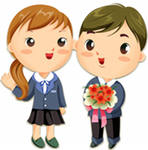 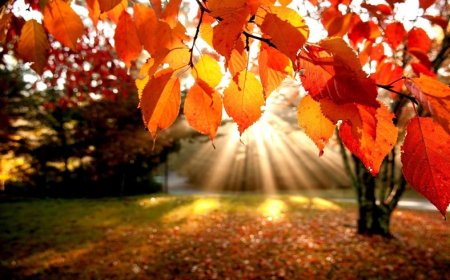 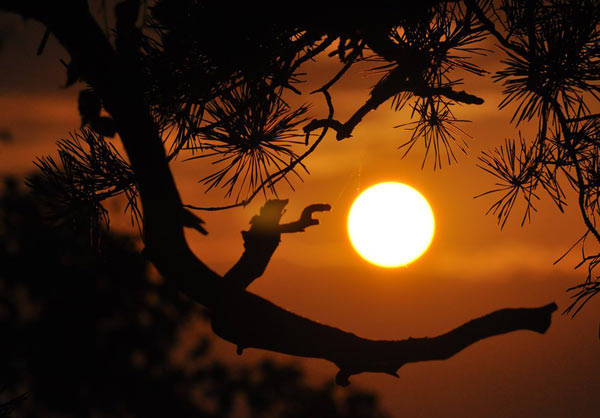 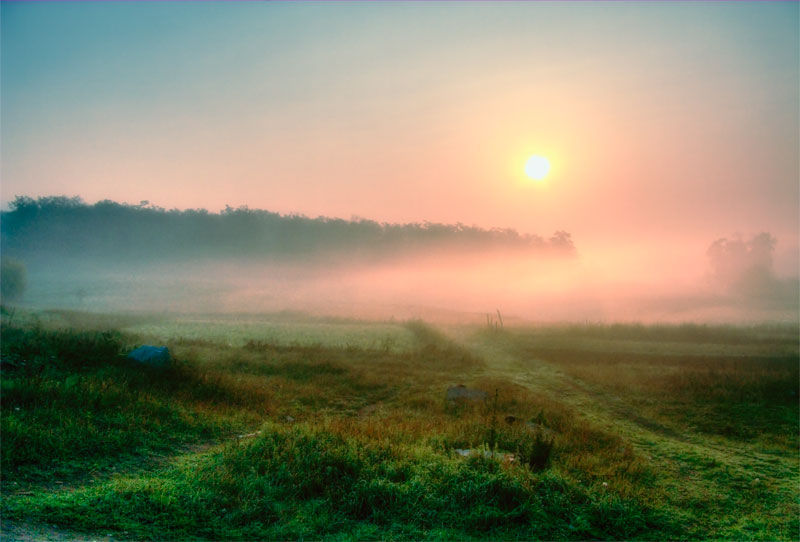 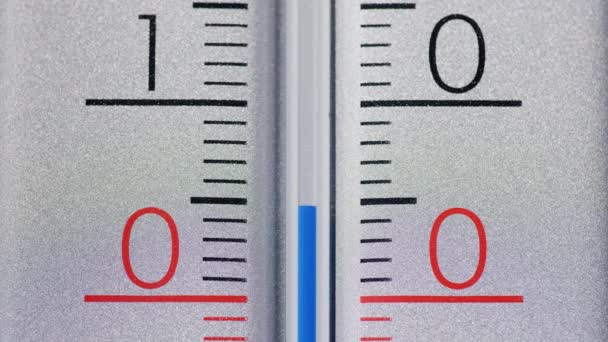 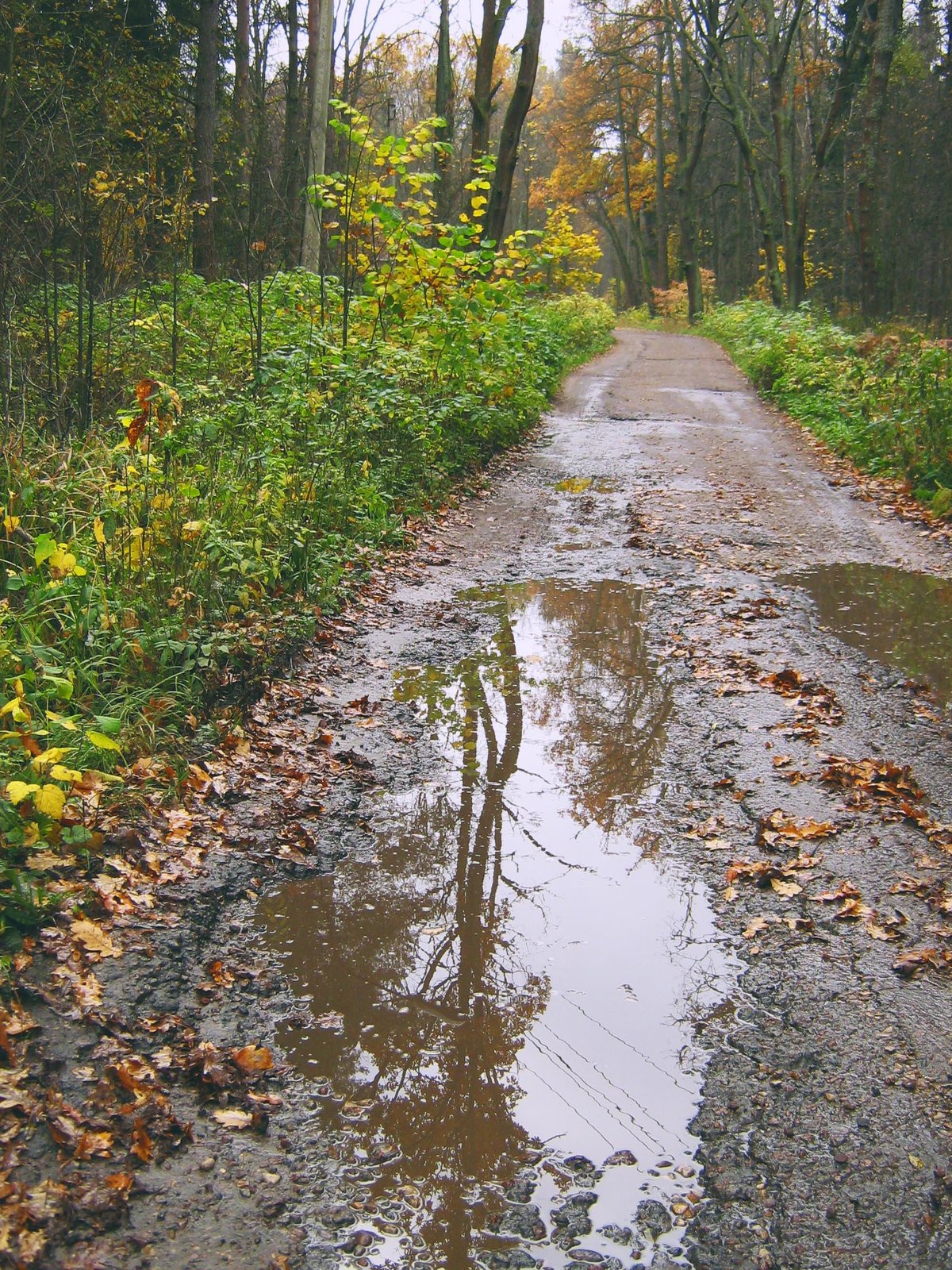 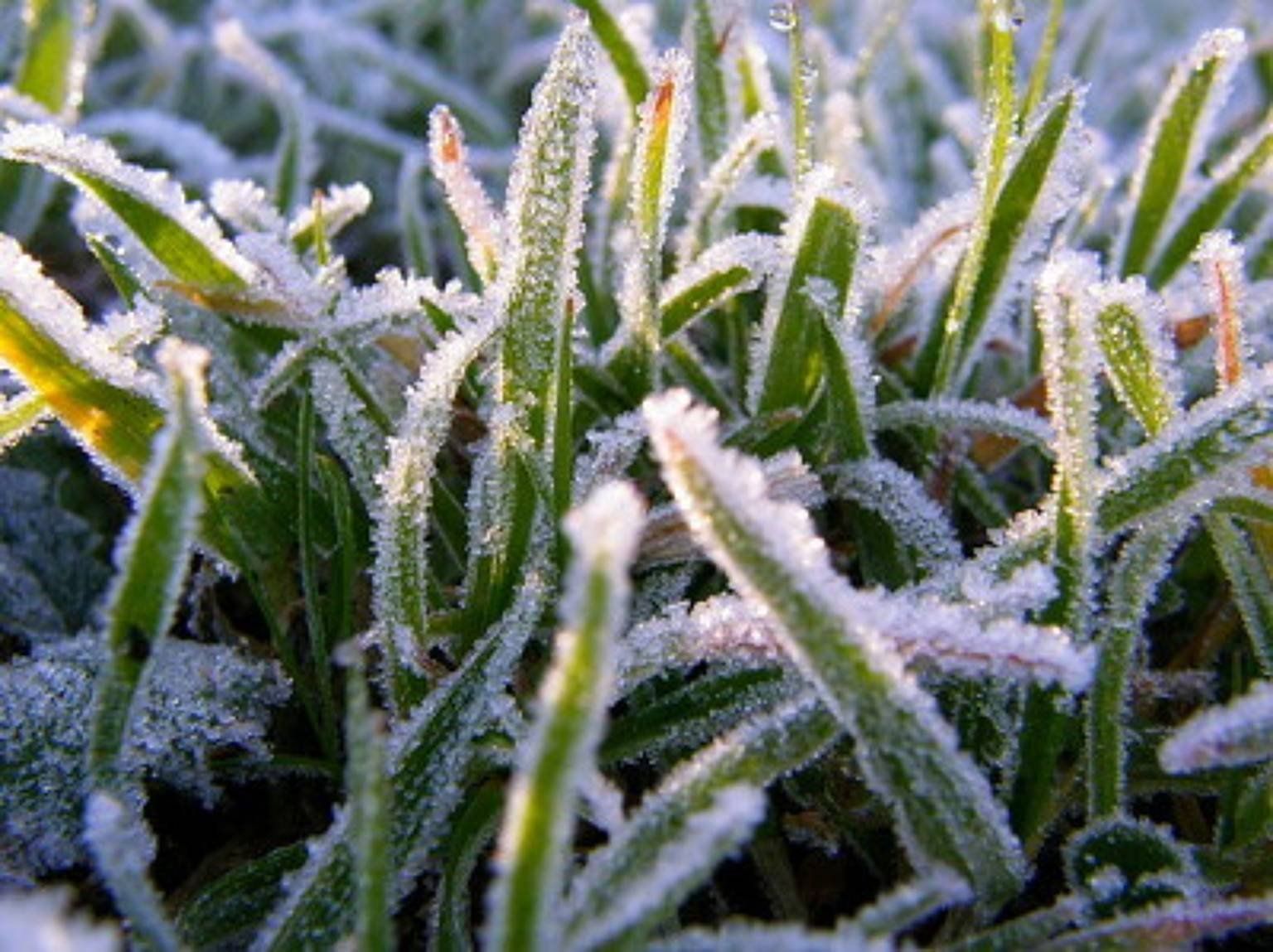 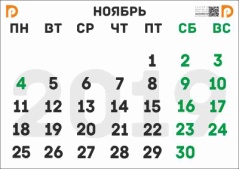 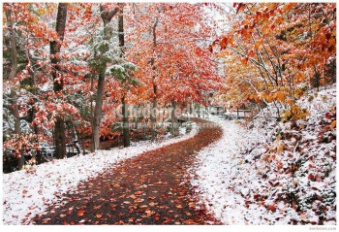 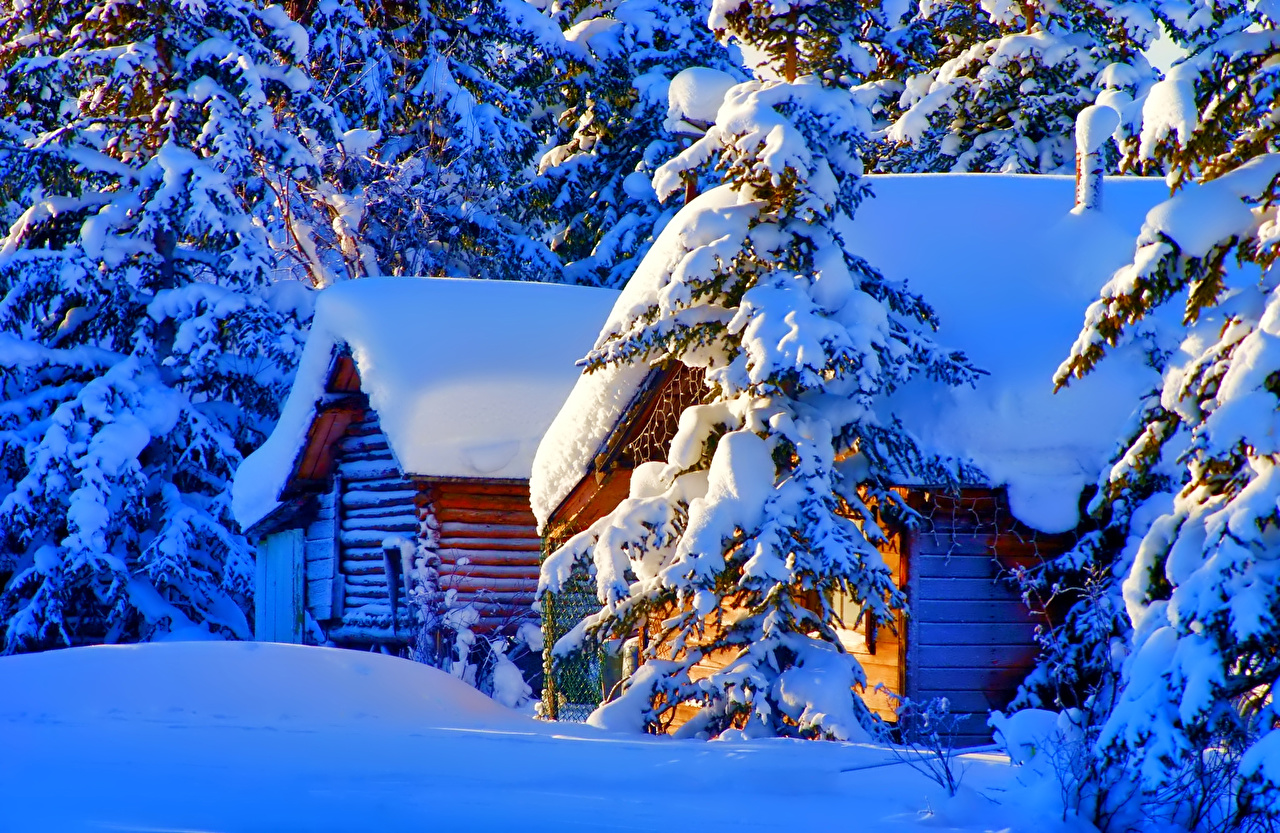 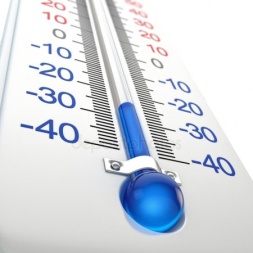 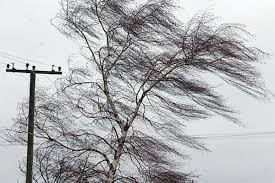 